导师简介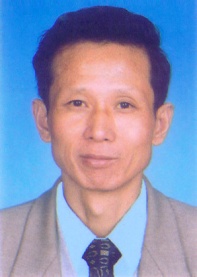 姓名肖永庆性别男学历研究生职称研究员导师类别博导所属部门中药研究所研究方向中药炮制电子邮箱x.heqi@163.com导师简介科研简况及代表性成果：1983年于中国中医科学院硕士毕业，后获日本大阪药科大学药学博士学位。中国中医科学院首席研究员、正高二级、博士生导师；我国著名的中药化学和炮制学专家，国家中医药管理局炮制重点学科带头人。主要从事中药有效成分及其配伍研究、中药质量标准研究和中药炮制研究。先后主持国家攻关项目和国家自然科学基金项目20余项。主要成就为：（1）探索建立了中药单（复）方成分配伍研究的新思路。认为中药化学成分组合是其发挥药效作用的物质基础，其主成分起主要作用，主成分之间的最优配比是中药发挥最佳药效的关键；（2）建立了将饮片生产企业的生产经验数据化来进行饮片炮制工艺规范化研究的新模式，利用该模式对百余种饮片进行了炮制工艺规范化研究。（3）以中药炮制前后“科学内涵变化规律”为纽带，探索建立了中药炮制原理研究新思路、新方法、新模式。（4）建立了基于炮制原理的具有饮片个性特色的质量评价新模式。（5）创新性地提出“配伍炮制”新理念。    对中药炮制学继承和发展中存在的问题有着深入的理解和分析，并通过多年的科研实践，构建了基于中药饮片生产经验传承的中药饮片炮制工艺规范化研究模式；同时，提出了通过开展中药标准饮片研究，进一步完善中药标准物质体系，稳定中药饮片质量及临床疗效；以大宗中药材产地为核心，构建中药饮片区域性、专业化和智能化生产模式等设想，其创新性的学术思想，前瞻性的科研模式及产业发展策略，为中药炮制学科的发展以及中药饮片行业在新环境下重新布局，指明了方向并提供了切实可行的解决方案。获中华中医药学会科学技术一等奖、二等奖各2项，中国中医科学院科技进步二等奖2项、三等奖２项。发表学术论文200余篇其中SCI收录30余篇。培养硕士研究生20余名，博士研究生3名，博士后1人。科研简况及代表性成果：1983年于中国中医科学院硕士毕业，后获日本大阪药科大学药学博士学位。中国中医科学院首席研究员、正高二级、博士生导师；我国著名的中药化学和炮制学专家，国家中医药管理局炮制重点学科带头人。主要从事中药有效成分及其配伍研究、中药质量标准研究和中药炮制研究。先后主持国家攻关项目和国家自然科学基金项目20余项。主要成就为：（1）探索建立了中药单（复）方成分配伍研究的新思路。认为中药化学成分组合是其发挥药效作用的物质基础，其主成分起主要作用，主成分之间的最优配比是中药发挥最佳药效的关键；（2）建立了将饮片生产企业的生产经验数据化来进行饮片炮制工艺规范化研究的新模式，利用该模式对百余种饮片进行了炮制工艺规范化研究。（3）以中药炮制前后“科学内涵变化规律”为纽带，探索建立了中药炮制原理研究新思路、新方法、新模式。（4）建立了基于炮制原理的具有饮片个性特色的质量评价新模式。（5）创新性地提出“配伍炮制”新理念。    对中药炮制学继承和发展中存在的问题有着深入的理解和分析，并通过多年的科研实践，构建了基于中药饮片生产经验传承的中药饮片炮制工艺规范化研究模式；同时，提出了通过开展中药标准饮片研究，进一步完善中药标准物质体系，稳定中药饮片质量及临床疗效；以大宗中药材产地为核心，构建中药饮片区域性、专业化和智能化生产模式等设想，其创新性的学术思想，前瞻性的科研模式及产业发展策略，为中药炮制学科的发展以及中药饮片行业在新环境下重新布局，指明了方向并提供了切实可行的解决方案。获中华中医药学会科学技术一等奖、二等奖各2项，中国中医科学院科技进步二等奖2项、三等奖２项。发表学术论文200余篇其中SCI收录30余篇。培养硕士研究生20余名，博士研究生3名，博士后1人。科研简况及代表性成果：1983年于中国中医科学院硕士毕业，后获日本大阪药科大学药学博士学位。中国中医科学院首席研究员、正高二级、博士生导师；我国著名的中药化学和炮制学专家，国家中医药管理局炮制重点学科带头人。主要从事中药有效成分及其配伍研究、中药质量标准研究和中药炮制研究。先后主持国家攻关项目和国家自然科学基金项目20余项。主要成就为：（1）探索建立了中药单（复）方成分配伍研究的新思路。认为中药化学成分组合是其发挥药效作用的物质基础，其主成分起主要作用，主成分之间的最优配比是中药发挥最佳药效的关键；（2）建立了将饮片生产企业的生产经验数据化来进行饮片炮制工艺规范化研究的新模式，利用该模式对百余种饮片进行了炮制工艺规范化研究。（3）以中药炮制前后“科学内涵变化规律”为纽带，探索建立了中药炮制原理研究新思路、新方法、新模式。（4）建立了基于炮制原理的具有饮片个性特色的质量评价新模式。（5）创新性地提出“配伍炮制”新理念。    对中药炮制学继承和发展中存在的问题有着深入的理解和分析，并通过多年的科研实践，构建了基于中药饮片生产经验传承的中药饮片炮制工艺规范化研究模式；同时，提出了通过开展中药标准饮片研究，进一步完善中药标准物质体系，稳定中药饮片质量及临床疗效；以大宗中药材产地为核心，构建中药饮片区域性、专业化和智能化生产模式等设想，其创新性的学术思想，前瞻性的科研模式及产业发展策略，为中药炮制学科的发展以及中药饮片行业在新环境下重新布局，指明了方向并提供了切实可行的解决方案。获中华中医药学会科学技术一等奖、二等奖各2项，中国中医科学院科技进步二等奖2项、三等奖２项。发表学术论文200余篇其中SCI收录30余篇。培养硕士研究生20余名，博士研究生3名，博士后1人。科研简况及代表性成果：1983年于中国中医科学院硕士毕业，后获日本大阪药科大学药学博士学位。中国中医科学院首席研究员、正高二级、博士生导师；我国著名的中药化学和炮制学专家，国家中医药管理局炮制重点学科带头人。主要从事中药有效成分及其配伍研究、中药质量标准研究和中药炮制研究。先后主持国家攻关项目和国家自然科学基金项目20余项。主要成就为：（1）探索建立了中药单（复）方成分配伍研究的新思路。认为中药化学成分组合是其发挥药效作用的物质基础，其主成分起主要作用，主成分之间的最优配比是中药发挥最佳药效的关键；（2）建立了将饮片生产企业的生产经验数据化来进行饮片炮制工艺规范化研究的新模式，利用该模式对百余种饮片进行了炮制工艺规范化研究。（3）以中药炮制前后“科学内涵变化规律”为纽带，探索建立了中药炮制原理研究新思路、新方法、新模式。（4）建立了基于炮制原理的具有饮片个性特色的质量评价新模式。（5）创新性地提出“配伍炮制”新理念。    对中药炮制学继承和发展中存在的问题有着深入的理解和分析，并通过多年的科研实践，构建了基于中药饮片生产经验传承的中药饮片炮制工艺规范化研究模式；同时，提出了通过开展中药标准饮片研究，进一步完善中药标准物质体系，稳定中药饮片质量及临床疗效；以大宗中药材产地为核心，构建中药饮片区域性、专业化和智能化生产模式等设想，其创新性的学术思想，前瞻性的科研模式及产业发展策略，为中药炮制学科的发展以及中药饮片行业在新环境下重新布局，指明了方向并提供了切实可行的解决方案。获中华中医药学会科学技术一等奖、二等奖各2项，中国中医科学院科技进步二等奖2项、三等奖２项。发表学术论文200余篇其中SCI收录30余篇。培养硕士研究生20余名，博士研究生3名，博士后1人。